§1718-F.  Disclosure related to observation status for Medicare patientsA health care entity, as defined in section 1718‑B, subsection 1, paragraph B, shall disclose to a patient who is covered by the federal Medicare program and who is on observation status and not an admitted patient at the health care entity the following information in a single notice:  [PL 2019, c. 670, §3 (NEW).]1.  Medicare outpatient observation notice.  The Medicare outpatient observation notice required under 42 Code of Federal Regulations, Section 489.20(y);[PL 2019, c. 670, §3 (NEW).]2.  Impact on patient's financial liability.  Notification that observation status may have an impact on the patient's financial liability; and[PL 2019, c. 670, §3 (NEW).]3.  Opportunity to discuss potential financial liability.  Notification that the patient may meet with a representative from the health care entity's financial office to discuss the patient's potential financial liability.[PL 2019, c. 670, §3 (NEW).]SECTION HISTORYPL 2019, c. 670, §3 (NEW). The State of Maine claims a copyright in its codified statutes. If you intend to republish this material, we require that you include the following disclaimer in your publication:All copyrights and other rights to statutory text are reserved by the State of Maine. The text included in this publication reflects changes made through the First Regular and First Special Session of the 131st Maine Legislature and is current through November 1. 2023
                    . The text is subject to change without notice. It is a version that has not been officially certified by the Secretary of State. Refer to the Maine Revised Statutes Annotated and supplements for certified text.
                The Office of the Revisor of Statutes also requests that you send us one copy of any statutory publication you may produce. Our goal is not to restrict publishing activity, but to keep track of who is publishing what, to identify any needless duplication and to preserve the State's copyright rights.PLEASE NOTE: The Revisor's Office cannot perform research for or provide legal advice or interpretation of Maine law to the public. If you need legal assistance, please contact a qualified attorney.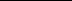 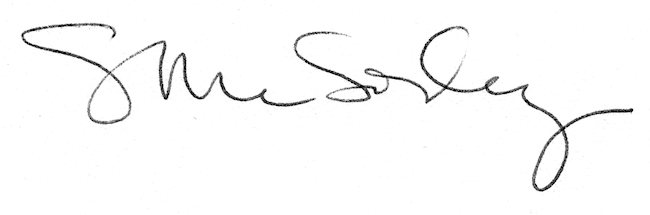 